Дата:24.12.2020г.Группа:17-СЗС-1дНаименование дисциплины: Техническая механикаТема: Классификация нагрузок и элементов конструкции.Статические нагрузки (а) не меняются со временем или меняются очень медленно. При действии статических нагрузок проводится расчет на прочность.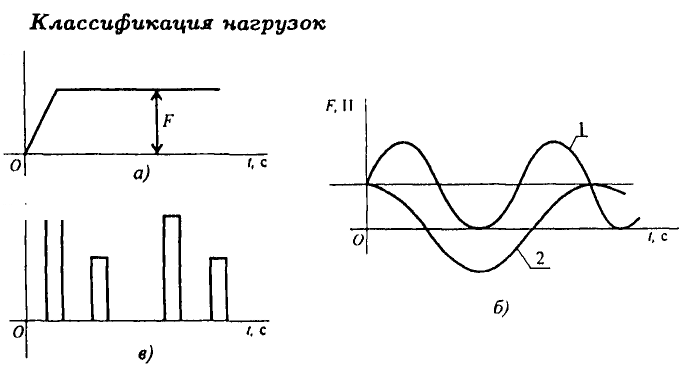 Повторно-переменные нагрузки (б) многократно меняют значение или значение и знак. Действие таких нагрузок вызывает усталость металла.Динамические нагрузки (в) меняют свое значение в короткий промежуток времени, они вызывают большие ускорения и силы инерции и могут привести к внезапному разрушению конструкции, по способу приложения нагрузки могут быть сосредоточенными или распределенными по поверхности. Реально передача нагрузки между деталями происходит не в точке, а на некоторой площадке, т. е. нагрузка является распределенной.Однако если площадка контакта пренебрежительно мала по сравнению с размерами детали, силу считают сосредоточенной.При расчетах реальных деформируемых тел в сопротивлении материалов заменять распределенную нагрузку сосредоточенной не следует.Аксиомы теоретической механики в сопротивлении материалов используются ограниченно.Нельзя переносить пару сил в другую точку детали, перемещать сосредоточенную силу вдоль линии действия, нельзя систему сил заменять равнодействующей при определении перемещений. Все вышеперечисленное меняет распределение внутренних сил в конструкции.Формы элементов конструкцииВсе многообразие форм сводится к трем видам по одному признаку.1. Брус — любое тело, у которого длина значительно больше других размеров.В зависимости от форм продольной оси и поперечных сечении различают несколько видов брусьев:— прямой брус постоянного поперечного сечения (а);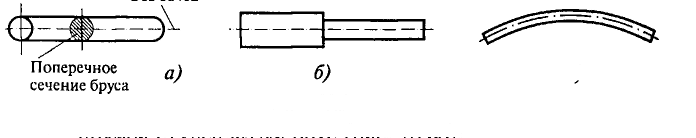 — прямой ступенчатый брус (6);— криволинейный брус (в).Нагрузки внешние и внутренние, метод сеченийЭлементы конструкции при работе испытывают внешнее воздействие, которое оценивается величиной внешней силы. К внешним силам относят активные силы и реакции опор.Под действием внешних сил в детали возникают внутренние силы упругости, стремящиеся вернуть телу первоначальную форму и размеры.Внешние силы должны быть определены методами теоретической механики, а внутренние определяются основным методом сопротивления материалов — методом сечений.В сопротивлении материалов тела рассматриваются в равновесии. Для решения задач используют уравнения равновесия, полученные в теоретической механике для тела в пространстве.Используется система координат, связанная с телом. Чаще продольную ось детали обозначают z, начало координат совмещают с левым краем и размещают в центре тяжести сечения.Метод сеченийМетод сечений заключается в мысленном рассечении тела плоскостью и рассмотрении равновесия любой из отсеченных частей.Если все тело находится в равновесии, то и каждая его часть находится в равновесии под действием внешних и внутренних сил. Внутренние силы определяются из уравнений равновесия, составленных для рассматриваемой части тела.Рассекаем тело поперек плоскости. Рассматриваем правую часть.  На нее действуют внешние силы F 4   F 5, F 6 и внутренние силы упругости q k, распределенные по сечению. Систему распределенных сил можно заменить главным вектором   Rо, помещенным в центр тяжести сечения, и суммарным моментом сил Mo.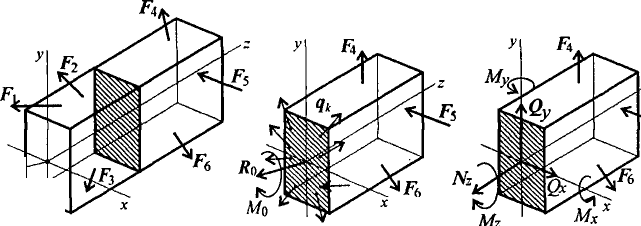 Разложив главный вектор Rо по осям, получим три составляющихгде Nz — продольная сила;Qх — поперечная сила по оси x;Qу — поперечная сила по оси у.Главный момент тоже принято представлять в виде момент пар сил в трех плоскостях проекции:М0 = Мх + Му + Мг,Мх — момент сил относительно Ох; Му — момент сил относительно Оу; Мz — момент сил относительно Ог.Полученные составляющие сил упругости носят название внутренних силовых факторов. Каждый из внутренних силовых факторов вызывает определенную деформацию детали. Внутренние силовые факторы уравновешивают приложенные к этому элементу детали внешние силы. 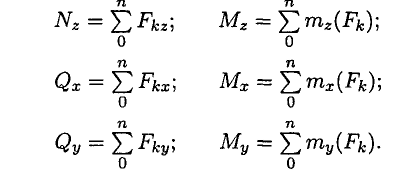 Используя шесть уравнений равновесия, можно получить величину внутренних силовых факторов:Из приведенных уравнений следует, что:Nz — продольная сила, равная алгебраической сумме проекций на ось Ог внешних сил, действующих на отсеченную часть бруса; вызывает растяжение или сжатие;Qх — поперечная сила, равная алгебраической сумме проекций на ось Ох внешних сил, действующих на отсеченную часть;Qу — поперечная сила, равная алгебраической сумме проекций на ось Оу внешних сил, действующих на отсеченную часть;силы Qх и Qу вызывают сдвиг сечения;Мz — крутящийся момент, равный алгебраической сумме моментов внешних сил относительно продольной оси Оz; вызывает скручивание бруса;Мх — изгибающий момент, равный алгебраической сумме моментов внешних сил относительно оси Ох;Му — изгибающий момент, равный алгебраической сумме моментов внешних сил относительно оси Оу;моменты Мх и Му вызывают изгиб бруса в соответствующей плоскости.Вопросы:1.В чем заключается метод сечений?2.Дайте определение статистическим нагрузкам?Преподаватель ________________Исмаилова Л.Р.